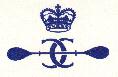 ROYAL CANOE CLUB – MARATHONLondon and South-East Region Hasler Qualifying EventSUNDAY 11th JUNE 2023Venue	Royal Canoe Club, Trowlock Way, Teddington. TW11 9QZClassesTimes	Check-in from 8:30 am  Geoff Sanders race starts at 10.30 (briefing at 10:15)Hasler Divisional racing starts at 11:00 (briefing at 10:30)Start order to be confirmed at the briefing.Rules The race will be in accordance with current BC Marathon Racing Rules. Number boards: These will be issued at check-in to club team leaders only and must be returned after the race.Lost number boards are charged at £5.00.Environment Agency: Instructions given by Environment Agency Officers must be followed.Race Briefing: Attendance at the briefing is essential.SafetyAll Division 7, 8, 9 paddlers and Lightning paddlers MUST wear a BCU approved buoyancy aid. All U16 paddlers in Divisions 1 to 6 must wear buoyancy aids unless a Royal disclaimer, giving permission not to do so, is submitted to the race organisers before the start.            NOTE: Royal Canoe Club reserves the right, without prior notice, to alter any of these        arrangement and cancel the race should the weather or other circumstances warrant it.Entry Fees  Hasler: Seniors: £12 per seat; Juniors: £10 per seat. Geoff Sanders: £5 per seat.Enter and pay using the marathon race entry system only - Race Entries (gbcanoemarathon.co.uk)FoodLight Refreshments will be provided for competitors. Food for purchase will also be available throughout the day.PrizesThere will be Prizes for 1st, 2nd and 3rd in each class providing there are sufficient entries: The prize giving will take place as soon as practical after racing finishes.Parking   Please follow any direction signs placed in Trowlock Way. There will also be car park marshalls on duty. 	Parking is limited. Queries             If you have any access requirements or any queries about entries, please contact race organiser Emma Pitt at raceentries@royalcanoeclub.com Hasler Divisional RacesHasler Divisional RacesHasler Divisional RacesHasler Divisional Races19 km             2 portages13 km No portages6.5 km No portagesSinglesDiv 1, 2 and 3Div 4, 5 and 6Div 7, 8 and 9DoublesDiv 2 and 3Div 4, 5 and 6Div 7, 8 and 9Geoff Sanders CupGeoff Sanders CupSingles GS-Div A, B and C3.6 km